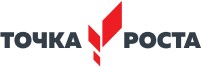 Муниципальное бюджетное общеобразовательное учреждение средняя общеобразовательная школа № 24имени Н.И.Остапенко ДОПОЛНИТЕЛЬНАЯ ОБЩЕОБРАЗОВАТЕЛЬНАЯ ОБЩЕРАЗВИВАЮЩАЯ ПРОГРАММА«Химия в жизни человека»с использованием оборудования центра «Точка роста»для обучающихся 7 – 9 классовна 2022 – 2023 учебный год Направленность программы: естественно-научная Уровень программы: ознакомительный Возраст обучающихся: 13-16 лет Срок реализации программы: 1 год Количество часов в год: 34 часа Форма обучения: очная Вид программы: модифицированная Программа реализуется на бюджетной основе ID-номер Программы в Навигаторе:Составитель: Милова Елена Анатольевнаучитель химиипервая категория                     Пояснительная записка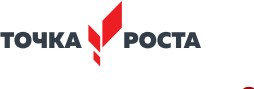        Направленность программы: естественнонаучная.Новизна, актуальность, педагогическая целесообразность. Рабочая программа по химии на уровне Ребенок с рождения окружен различными веществами и должен уметь обращаться с ними. Знакомство учащихся с веществами, из которых состоит окружающий мир, позволяет раскрыть важнейшие взаимосвязи человека и веществ и среде его обитания. Знакомство детей с веществами, химическими явлениями начинается еще в раннем детстве. Каждый ребенок знаком с названиями применяемых в быту веществ, некоторыми полезными ископаемыми. Однако к началу изучения химии в 8-м классе познавательные интересы школьников в значительной мере ослабевают. Последующее изучение химии на уроках для многих учащихся протекает не очень успешно. Это обусловлено сложностью материала, нерационально спроектированными программами и формально написанными учебниками по химии. С целью формирования основ химического мировоззрения предназначена программа внеурочной деятельности «Юный химик».Программа модифицирована, составлена на основе программы Чернобельской Г.М., Дементьева А.И. «Мир глазами химика» (Чернобельская, Г.М., Дементьев А.И. Мир глазами химика. Учебное пособие. К пропедевтическому курсу химии 7 класса. Химия, 1999) и ориентирована на обучающихся 7-9 класса, т.е. того возраста, в котором интерес к окружающему миру особенно велик, а специальных знаний ещѐ не хватает.Данная программа составлена по учебным пособиям с подробными инструкциями и необходимым теоретическим материалом.При реализации данной программы будет задействовано оборудование центра «Точка роста».Цели курса:
– формирование естественно-научного мировоззрения школьников, развитие личности ребенка
– развитие исследовательского подхода к изучению окружающего мира;
– введение учащихся 7 класса в содержание предмета химии;
– освоение важнейших знаний об основных понятиях химии на экспериментальном и атомно-молекулярном уровне;
– формирование навыков применения полученных знаний и умений для безопасного использования веществ и материалов в быту, решения практических задач в повседневной жизни, предупреждения явлений, наносящих вред здоровью человека и окружающей среде;
– формирование первичные представления о понятиях: тело, вещество, молекула, атом, химический элемент;
– ознакомление с простейшей классификацией веществ (по агрегатному состоянию, по составу), с описанием физических свойств знакомых веществ, с физическими явлениями и химическими реакциями;
– отработка тех предметных знаний и умений (в первую очередь экспериментальные умения, а также умения решать расчетные задачи), на формирование которых не хватает времени при изучении химии в 8-м и 9-м классах;
– ознакомление с яркими, занимательными, эмоционально насыщенными эпизодами становления и развития химии, чего учитель, находясь в вечном цейтноте, почти не может себе позволить;
– формирование практических умений и навыков, например умения разделять смеси, используя методы отстаивания, фильтрования, выпаривания; умения наблюдать и объяснять химические явления, происходящие в природе, быту, демонстрируемые учителем; умения работать с веществами, выполнять несложные химические опыты, соблюдать правила техники безопасности;
– расширение представлений учащихся о важнейших веществах, их
свойствах, роли в природе и жизни человека;
– формирование устойчивого познавательного интереса к химии,
коммуникативной компетенции.Задачи программы: - Познакомить с простыми правилами техники безопасности при работе с веществами; обучение тому, как использовать на практике химическую посуду и оборудование (пробирки, штатив, фарфоровые чашки, пипетки, шпатели, химические стаканы, воронки и др.) - Формировать представления о качественной стороне химической реакции. Описывать простейшие физические свойства знакомых веществ (агрегатное состояние, прозрачность, цвет, запах), признаки химической реакции (изменение окраски, выпадение осадка, выделение газа) - Выполнять простейшие химические опыты по словесной и текстовой инструкции. - Овладеть элементарными навыками исследовательской деятельности. - Развивать наблюдательность, умение рассуждать, анализировать, доказывать, решать учебную задачу. - Акцентировать практическую направленность преподавания. 3 Отличительные особенности данной программы от уже существующих образовательных программ. Значительная роль в программе отводится химическому эксперименту. На занятиях выполняются занимательные и исследовательские лабораторные опыты, которые не всегда могут провести учащиеся в рамках школьной программы. Химический эксперимент применяется учащимися для усвоения новых знаний, постановки перед ними познавательных проблем. Решение их с использованием эксперимента ставит учащихся в положение исследователей, что, как показывает практика, оказывает положительное влияние на мотивацию изучения химии. Следующей важной особенностью программы является учебно-исследовательская деятельность учащихся, организованная через индивидуальные образовательные маршруты или в рамках научного общества учащихся. Учебно-исследовательская деятельность имеет особое значение еще и потому, что занятия проходят не только в стенах кабинетов и лабораторий, но и в природных условиях, где учащиеся проводят наблюдения, отбор проб, сбор материала для экспериментальных исследований. Результатом такой деятельности являются выполненные учащимися исследовательские работы, проекты, доклады, рефераты, которые учащиеся представляют на научно-практических конференциях, круглых столах и других мероприятиях различных уровней.      Еще одной отличительной особенностью программы является возможность выбора освоения содержания обучения на одном из двух уровней: углубленном (для обучающихся, мотивированных на изучение мира природы); учебно-исследовательском (для высокомотивированных обучающихся с высоким уровнем способностей).Формы и режим занятий Основная форма обучения – очная, групповая. Основная форма обучения фиксируется в учебном плане.ВОЗРАСТНЫЕ И ПСИХОФИЗИЧЕСКИЕ ОСОБЕННОСТИ ОБУЧАЮЩИХСЯ Средний и старший школьный возраст (13-16 лет) При реализации содержания программы учитываются возрастные индивидуальные возможности подростков, создаются условия для успешности каждого ребенка. Обучение по программе осуществляется в виде теоретических и практических занятий. Численность группы – 10-15 человек, продолжительность занятий – 45 минут. В основе работы объединения лежит принцип добровольности. Старшеклассник (период ранней юности с 14–15 до 17 лет) входит в новую общественную ситуацию при переводе из средней школы в старшие классы или в новые учебные заведения. Это новый образ жизни, выбор профессии, референтных групп людей. В этот период ключевое значение приобретает ценностно-ориентационная активность, которая обусловлена стремлением к независимости. Основными компонентами этого периода являются дружба, доверительные отношения, которые иногда переходят в более глубокие чувства, такие как любовь. Старшеклассники пытаются определить дальнейшую стратегию в жизни, выбирают учебные заведения. У них возникает потребность в самоопределении. Чаще всего выбор определенного вида деятельности продиктован не столько склонностью к какому-либо предмету, сколько практической выгодой этой профессии. У старшеклассника отмечается также возникновение качественно нового содержания учебной деятельности. 1. Появляются как социальные, так и узколичные внешние мотивы, главным из которых является мотив достижения. 2. Основным внутренним мотивом является не освоение новых знаний, а ориентация на результат. У старшеклассника формируется своеобразная форма учебной деятельности. Она определяется такими элементами, как самостоятельность, креативность в решении задач, анализ различных ситуаций, личностное самоопределение. Наиболее главное психологическое новообразование этого возраста – это умение старшеклассника планировать свою дальнейшую жизнь, а также искать и находить средства для ее реализации (Д. И. Фельдштейн). Повышается уровень ценностно-мотивационной сферы, возрастает авторитет родителей, участвующих в личностном самоопределении школьника. В этот период происходит становление завершающего этапа созревания личности, который характеризуется выражением профессиональных интересов, развитием теоретического мышления, самовоспитанием, развитием умения рефлексировать, формированием уровня притязания.
Ожидаемые результаты освоения программы
Личностные результаты
Будут сформированы:
●в воспитании российской гражданской идентичности: патриотизма, уважения к
Отечеству, чувства ответственности и долга перед Родиной, гордости за российскую
химическую науку;
●чувства осознанного, уважительного и доброжелательного отношения к другому
человеку, его мнению, мировоззрению, готовности вести диалог;
●правила безопасного поведения в чрезвычайных ситуациях, осознание
необходимости защиты окружающей среды и формирование ценности здорового и
безопасного образа жизни;
●основы современной химико- экологической культуры и мышления
как части экологической культуры.
Могут быть сформированы:
●мотивации к обучению и целенаправленной познавательной деятельности,
готовности и способности обучающихся к саморазвитию и самообразованию
●эстетическое сознание, творческая деятельность и формирование нравственных
чувств и нравственного поведения, осознанного и ответственного отношения к
собственным поступкам
Предметные результаты:
Выпускник научится:
●характеризовать основные методы познания: наблюдение, измерение,
эксперимент;
●описывать свойства твердых, жидких, газообразных веществ, выделяя их
существенные признаки;
●раскрывать смысл основных химических понятий «атом», «молекула»,
«химический элемент», «простое вещество», «сложное вещество», «валентность»,
«химическая реакция», используя знаковую систему химии;
●раскрывать смысл законов сохранения массы веществ, постоянства состава,
атомно-молекулярной теории;
●различать химические и физические явления;
●называть химические элементы;
●определять состав веществ по их формулам;
●определять тип химических реакций;
●называть признаки и условия протекания химических реакций;
●выявлять признаки, свидетельствующие о протекании химической реакции при
выполнении химического опыта;
●соблюдать правила безопасной работы при проведении опытов;
●пользоваться лабораторным оборудованием и посудой;
●вычислять относительную молекулярную массы веществ;
●вычислять массовую долю химического элемента по формуле соединения;
●вычислять количество, объем или массу вещества по формуле
●характеризовать физические и химические свойства воды;
●раскрывать смысл понятия «раствор»;
●вычислять массовую долю растворенного вещества в растворе;
●приготовлять растворы с определенной массовой долей растворенного вещества;
●грамотно обращаться с веществами в повседневной жизни
Выпускник получит возможность научиться:
●выдвигать и проверять экспериментально гипотезы о химических свойствах
веществ на основе их состава и строения, их способности вступать в химические
реакции, о характере и продуктах различных химических реакций;
●использовать приобретенные знания для экологически грамотного поведения в
окружающей среде;
●использовать приобретенные ключевые компетенции при выполнении проектов и
учебно-исследовательских задач по изучению свойств, способов получения и
распознавания веществ;
●объективно оценивать информацию о веществах и химических процессах;
●критически относиться к псевдонаучной информации, недобросовестной рекламе
в средствах массовой информации;
●осознавать значение теоретических знаний по химии для практической
деятельности человека;
●создавать модели и схемы для решения учебных и познавательных задач;
понимать необходимость соблюдения предписаний, предлагаемых в инструкциях
по использованию лекарств, средств бытовой химии и др.
●понимать роль химии в жизни человека и общества, живой и неживой природу
●первоначальным представлениям о веществах, их превращениях и
практическом применении;
●использовать понятийный аппарат химии: химический элемент, атом, молекула,
относительная атомная и молекулярная массы, вещество, физические и химические
явления, химическая реакция;
●использовать символический язык химии: символы химических элементов,
формулы химических веществ; как области современного естествознания, химических
превращений неорганических и органических веществ так и основы многих явлений
живой и неживой природы;
●владеть основами химической грамотности: способностью анализировать и
объективно оценивать жизненные ситуации, связанные с химией, навыками безопасного
обращения с веществами, используемыми в повседневной жизни; умением анализировать
и планировать экологически безопасное поведение в целях сохранения здоровья и
окружающей среды;
●использовать различные методы изучения веществ: наблюдения за их
превращениями при проведении несложных химических экспериментов с использованием
лабораторного оборудования и приборов;
.
Обучающийся получит возможность научиться:
●грамотно обращаться с веществами в повседневной жизни;
●осознавать необходимость соблюдения правил экологически безопасного
поведения в окружающей природной среде;
●понимать смысл и необходимость соблюдения предписаний, предлагаемых в
инструкциях по использованию лекарств, средств бытовой химии и др.;
●использовать ключевые компетентности при выполнении творческих
Проектов, посвященных открытию, получению и применению веществ;
●развивать коммуникативную компетентность, используя средства устной и
письменной коммуникации при работе с текстами учебника и дополнительной
литературой, справочными таблицами, проявлять готовность к уважению иной точки
зрения при обсуждении результатов выполненной работы;
●объективно оценивать информацию о веществах и химических процессах,
критически относиться к псевдонаучной информации, недобросовестной рекламе,
касающейся использования различных веществ.
●сознавать значение теоретических знаний для практической деятельности
человека;
●развивать информационную компетентность посредством углубления знаний об
истории становления химической науки, еѐ основных понятий, а также о современных
достижениях науки и техники;
Метапредметными результатами
Регулятивные УУД:
Обучающийся научится
●самостоятельно обнаруживать и формулировать учебную проблему, определять цель
учебной деятельности, выбирать тему проекта.
●выдвигать версии решения проблемы, осознавать конечный результат, выбирать из
предложенных и самостоятельно искать средства достижения цели.
●составлять (индивидуально или в группе) план решения проблемы (выполнения
проекта).
●работая по плану, сверять свои действия с целью и, при необходимости, исправлять
ошибки самостоятельно.
●в диалоге с учителем совершенствовать самостоятельно выработанные критерии
оценки.
●средством формирования регулятивных УУД служат технология проблемного диалога
на этапе изучения нового материала и технология оценивания образовательных
достижений (учебных успехов).
Обучающийся  может научиться:
●развивать и тренировать свою наблюдательность;
●ставить цели проведения наблюдений и опытов;
●осуществлять контроль при проведении наблюдений и опытов;
●планировать собственное участие в проектной деятельности (с опорой на
шаблон в рабочей тетради).
Познавательные УУД:
Обучающийся научится
●анализировать, сравнивать, классифицировать и обобщать факты и явления, выявлять
причины и следствия простых явлений;
●осуществлять сравнение, самостоятельно выбирая основания и критерии для
указанных логических операций; строить классификацию на основе дихотомического
деления (на основе отрицания);
●строить логическое рассуждение, включающее установление причинно-следственных
связей;
●создавать схематические модели с выделением существенных характеристик объекта.
●описывать свойства веществ, выделяя их существенные признаки;
●использовать умения и навыки различных видов познавательной деятельности,
в применении основных методов познания (системно- информационный анализ,
моделирование) для изучения различных сторон окружающей действительности;
●использовать основные интеллектуальные операции в формулировании гипотез,
анализ , сравнение, обобщение, систематизация, выявление причинно-следственных
связей, поиск аналогов;
Выпускник может научиться:
●составлять тезисы, различные виды планов (простых, сложных и т.п.).
преобразовывать информацию из одного вида в другой (таблицу в текст и пр.).
●вычитывать все уровни текстовой информации;
●уметь определять возможные источники необходимых сведений, производить поиск
информации, анализировать и оценивать ее достоверность;
●средством формирования познавательных УУД служит учебный материал, и прежде
всего продуктивные задания учебника;
●пользоваться справочниками, словарями, энциклопедиями для поиска информации при
подготовке проекта.
Коммуникативные УУД:
выпускник научится:
●сотрудничать с одноклассниками при выполнении игровых заданий;
●понимать и передавать содержание прочитанных текстов;
●слушать и понимать других, высказывать свою точку зрения,
●ставить вопросы друг другу,
●договариваться и приходить к общему решению, работая в паре.
Выпускник может научиться:
●высказывать своѐ мнение при обсуждении различных жизненных ситуаций;
●соблюдать в повседневной жизни основные нормы речевого этикета и правила
устного общения (приветствовать, прощаться, благодарить, поздравлять);
●самостоятельно организовывать учебное взаимодействие в группе (определять
общие цели, распределять роли, договариваться друг с другом).
• умение организовывать учебное сотрудничество и совместную деятельность с
учителем и сверстниками; работать индивидуально и в группе: находить общее
решение и разрешать конфликты на основе согласования позиций и учѐта
интересов; формулировать, аргументировать и отстаивать своѐ мнение.Воспитательные результаты Обучающийся должен воспитать в себе такие качества: - по отношению к себе: трудолюбие, терпение, требовательность к себе (самоконтроль); осознанность нравственных правил и потребность их выполнять в соответствии с нравственным законом в душе; по отношению к людям: потребность и готовность проявлять сострадание и взаимопомощь, долг и ответственность, инициативность, стремление воспринимать общие дела как свои собственные. Обучающийся должен присвоить себе следующие ценности: - бережное и ответственное отношение к природе; - значимость труда; - альтруистическое отношение к людям; - значимость учения; - творческая деятельность как необходимая составляющая жизни каждого человека; - любовь к родной земле, к природе своей малой родины.Возраст учащихся: 13-16 лет. Сроки реализации программы: 1 год. Общеобразовательная программа дополнительного образования «Химия в жизни человека» для учащихся 7-9 классов рассчитана на 34 часа (1 раз в неделю).
Содержание
Глава I. Химия в центре естествознания (11 ч)
Химия как часть естествознания.
Предмет химии. Химия — часть естествознания. Взаимоотношения человека и окружающего мира. Предмет химии. Физические тела и вещества. Свойства веществ.
Применение веществ на основе их свойств. Наблюдение и эксперимент как методы
изучения естествознания и химии. Наблюдение как основной метод познания
окружающего мира. Условия проведения наблюдения. Гипотеза. Эксперимент. Вывод.
Строение пламени. Лаборатория и оборудование. Моделирование. Модель, моделирование. Особенности моделирования в географии, физике, биологии. Модели в
биологии. Муляжи. Модели в физике. Электрофорная машина. Географические модели.
Химические модели: предметные (модели атома, молекул, химических и промышленных
производств), знаковые, или символьные (символы элементов, формулы веществ,
уравнения реакций). Химические знаки и формулы. Химический элемент. Химические
знаки. Их обозначение, произношение. Химические формулы веществ. Простые и
сложные вещества. Индексы и коэффициенты. Качественный и количественный состав
вещества. Химия и физика. Универсальный характер положений молекулярнокинетической теории. Понятия «атом», «молекула», «ион». Строение вещества.
Кристаллическое состояние вещества. Кристаллические решетки твердых веществ.
Диффузия. Броуновское движение. Вещества молекулярного и немолекулярного строения.
Агрегатные состояния веществ. Понятие об агрегатном состоянии вещества. Физические и
химические явления. Газообразные, жидкие и твердые вещества. Аморфные вещества.
Химия и география. Строение Земли: ядро, мантия, кора. Литосфера. Минералы и горные
породы. Магматические и осадочные (неорганические и органические, в том числе и
горючие) породы. Химия и биология. Химический состав живой клетки: неорганические
(вода и минеральные соли) и органические (белки, жиры, углеводы, витамины) вещества.
Биологическая роль воды в живой клетке. Фотосинтез. Хлорофилл. Биологическое
значение жиров, белков, эфирных масел, углеводов и витаминов для жизнедеятельности
организмов. Качественные реакции в химии. Качественные реакции. Распознавание
веществ с помощью качественных реакций. Аналитический сигнал. Определяемое
вещество и реактив на него.
Демонстрации• Коллекция различных предметов или фотографий предметов из
алюминия для иллюстрации идеи «свойства — применение».
• Учебное оборудование, используемое на уроках физики, биологии, географии и химии.
• Электрофорная машина в действии. Географические модели (глобус, карта).
Биологические модели (муляжи органов и систем органов растений, животных и
человека). Физические и химические модели атомов, молекул веществ и кристаллических
решеток.
• Объемные и шаростержневые модели воды, углекислого и сернистого газов, метана.
• Образцы твердых веществ кристаллического строения. Модели кристаллических
решеток.
• Вода в трех агрегатных состояниях. Коллекция кристаллических и аморфных веществ и
изделий из них. • Коллекция минералов (лазурит, корунд, халькопирит, флюорит, галит).
• Коллекция горных пород (гранит, различные формы кальцита — мел, мрамор,
известняк).
• Коллекция горючих ископаемых (нефть, каменный уголь, сланцы, торф).
Демонстрационные эксперименты
• Научное наблюдение и его описание. Изучение строения пламени.
• Спиртовая экстракция хлорофилла из зеленых листьев растений.
• «Переливание» углекислого газа в стакан на уравновешенных весах.
• Качественная реакция на кислород. Качественная реакция на углекислый газ.
Лабораторные опыты
• Распространение запаха одеколона, духов или дезодоранта как процесс диффузии.
• Наблюдение броуновского движения частичек черной туши под микроскопом.
• Диффузия перманганата калия в желатине.
• Обнаружение эфирных масел в апельсиновой корочке.
• Изучение гранита с помощью увеличительного стекла.
• Определение содержания воды в растении.
• Обнаружение масла в семенах подсолнечника и грецкого ореха.
• Обнаружение крахмала в пшеничной муке.
• Взаимодействие аскорбиновой кислоты с иодом (определение витамина С в различных
соках).
• Продувание выдыхаемого воздуха через известковую воду.
• Обнаружение известковой воды среди различных веществ.
Домашние опыты
• Изготовление моделей молекул химических веществ из пластилина.
• Диффузия сахара в воде.
• Опыты с пустой закрытой пластиковой бутылкой.
• Обнаружение крахмала в продуктах питания; яблоках
Практическая работа № 1. Знакомство с лабораторным оборудованием. Правила техники
безопасности. Практическая работа № 2. Наблюдение за горящей свечой. Устройство и
работа спиртовки.
Глава II. Математика в химии (9 ч.)
Относительные атомная и молекулярная массы. Относительная атомная масса элемента.
Молекулярная масса. Определение относительной атомной массы химических эле ментов
по таблице Д. И. Менделеева. Нахождение относительной молекулярной массы по
формуле вещества как суммы относительных атомных масс, составляющих вещество
химических элементов. Массовая доля элемента в сложном веществе. Понятие о массовой
доле химического элемента (w) в сложном веществе и ее расчет по формуле вещества.
Нахождение формулы вещества по значениям массовых долей образующих его элементов
(для двухчасового изучения курса). Чистые вещества и смеси. Чистые вещества. Смеси.
Гете рогенные и гомогенные смеси. Газообразные (воздух, природный газ), жидкие
(нефть), твердые смеси (горные породы, кулинарные смеси и синтетические моющие
средства). Объемная доля газа в смеси. Определение объемной доли газа (ϕ) в смеси.
Состав атмосферного воздуха и природного газа. Расчет объема доли газа в смеси по его
объему и наоборот. Массовая доля вещества в растворе. Массовая доля вещества (w) в
растворе. Концентрация. Растворитель и растворенное вещество. Расчет массы
растворенного вещества по массе раствора и массовой доле растворенного вещества.
Массовая доля примесей. Понятие о чистом веществе и примеси. Массовая доля примеси
(w) в образце исходного вещества. Основное вещество. Расчет массы основного вещества
по массе вещества, содержащего определенную массовую долю примесей.
Демонстрации
• Коллекция различных видов мрамора и изделий из него.
• Смесь речного и сахарного песка и их разделение.
• Коллекция нефти и нефтепродуктов.
• Коллекция бытовых смесей.
• Диаграмма состава атмосферного воздуха. Диаграмма состава природного газа.
• Коллекция «Минералы и горные породы».
Домашние опыты
• Изучение состава некоторых бытовых и фармацевтических препаратов, содержащих
определенную долю примесей.
Практическая работа № 3. Приготовление раствора с заданной массовой долей
растворенного вещества.
Глава III. Явления, происходящие с веществами (11ч )
Разделение смесей. Способы разделения смесей и очистка веществ. Некоторые
простейшие способы разделения смесей: просеивание, разделение смесей порошков
железа и серы, отстаивание, декантация, центрифугирование, разделение с помощью
делительной воронки, фильтрование. Фильтрование в лаборатории, быту и на
производстве. Понятие о фильтрате. Адсорбция. Понятие об адсорбции и адсорбентах.
Активированный уголь как важнейший адсорбент. Устройство противогаза. Дистилляция,
или перегонка. Дистилляция (перегонка) как процесс выделения вещества из жидкой
смеси. Дистиллированная вода и области ее применения. Кристаллизация или
выпаривание. Кристаллизация и выпаривание в лаборатории (кристаллизаторы и
фарфоровые чашки для выпаривания) и природе. Перегонка нефти. Нефтепродукты.
Фракционная перегонка жидкого воздуха. Химические реакции. Условия протекания и
прекращения химических реакций. Химические реакции как процесс превращения одних
веществ в другие. Условия протекания и прекращения химических реакций.
Соприкосновение (контакт) веществ, нагревание. Катализатор. Ингибитор. Управление
реакциями горения. Признаки химических реакций. Признаки химических реакций:
изменение цвета, образование осадка, растворение полученного осадка, выделение газа,
появление запаха, выделение или поглощение теплоты.
Демонстрации
• Фильтр Шотта. Воронка Бюхнера. Установка для фильтрования под вакуумом.
• Респираторные маски и марлевые повязки.
• Противогаз и его устройство.
• Коллекция «Нефть и нефтепродукты».
Демонстрационные эксперименты
• Разделение смеси порошка серы и железных опилок.
• Разделение смеси порошка серы и песка.
• Разделение смеси воды и растительного масла с помощью делительной воронки.
• Получение дистиллированной воды с помощью лабораторной установки для перегонки
жидкостей.
• Разделение смеси перманганата и дихромата калия способом кристаллизации.
• Взаимодействие железных опилок и порошка серы при нагревании.
• Получение углекислого газа взаимодействием мрамора с кислотой и обнаружение его с
помощью известковой воды
• Каталитическое разложение пероксида водорода (катализатор — диоксид марганца (IV)).
• Обнаружение раствора щелочи с помощью индикатора.
• Взаимодействие раствора перманганата калия и раствора дихромата калия с раствором
сульфита натрия.
• Взаимодействие раствора перманганата калия с аскорбиновой кислотой.
• Взаимодействие хлорида железа с желтой кровяной солью и гидроксидом натрия.
• Взаимодействие гидроксида железа (III) с раствором соляной кислоты.
Лабораторные опыты
• Адсорбция кукурузными палочками паров пахучих веществ.
• Изучение устройства зажигалки и пламени.
Домашние опыты
• Разделение смеси сухого молока и речного песка.
• Отстаивание взвеси порошка для чистки посуды в воде и ее декантация
• Адсорбция активированным углем красящих веществ пепси колы.
• Растворение в воде таблетки аспирина УПСА.
• Приготовление известковой воды и опыты с ней.
• Изучение состава СМС.
Практическая работа № 4. Выращивание кристаллов соли (домашний эксперимент).
Практическая работа № 5. Очистка поваренной соли.
Практическая работа № 6. Изучение процесса коррозии железа.
Экологический практикум. «Измерение влажности в разных зонах класса» Экологический практикум. «Измерение температуры в разных зонах класса»Учебно-тематический планКалендарно-тематическое планирование 7 классаСписок литературы для учителя: 1. Груздева Н.В, Лаврова В.Н.,. Муравьев А.Г. Юный химик, или занимательные опыты с веществами вокруг нас: иллюстрированное пособие для школьников, изучающих естествознание, химию, экологию. -- СПб: Крисмас+, 2006. -- 105 с.105 с. 2. Ольгин О.М. Опыты без взрывов -- 22--е изд.е М.: Химия,1986. -- 147с 3. Ольгин О. Давайте похимичим! Занимательные опыты по химии. –– М.: «Детская литература», 2001-- 175с 4. Смирнова Ю.И. Мир химии. Занимательные рассказы о химии. Санкт--Петербург, "МиМ--экспресс",1995 год.-- 201с 5. Чернобельская Г.М. Введение в химию. Мир глазами химика: учебное пособие для учащихся общеобразовательных учебных заведений. Г.М.Чернобельская, А.И. Дементьев. –– М.: ВЛАДОС, 2003 --256с. 6. http://www.sevhttp://www.sev--chem.narod.ru/opyt.htm 7. http://kvaziplazmoid.narod.ru/praktika/ 8.http://www.edu.yar.ru/russian/cources/chem/op/op1.html 9.http://znamus.ru/page/etertainingchemistry 10.http://www.alhimikov.net/op/Pa для учащихся: 1. Ола Ф, Дюпре Ж.--П., Жибер А.П., Жибер А.--М, Леба П., Лебьом. Дж. Внимание: дети! Занимательные опыты и эксперименты. -- М.: Айрис Пресс, 2007.-- 125с 2. Рюмин В. Азбука науки для юных гениев. Занимательная химия -- 88--е изд.е М.: Центрполиграф, 2011 -- 221с. 3. Чернобельская Г.М. Введение в химию. Мир глазами химика: учебное пособие для учащихся общеобразовательных учебных заведений. 7 класс пособие для учащихся общеобразовательных учебных заведений. –– М.: ВЛАДОС, 2003 --256с.Принципы, лежащие в основе работы по программе:Принцип добровольности. К занятиям допускаются все желающие, соответствующие данному возрасту, на добровольной основе и бесплатно.Принцип взаимоуважения. Ребята уважают интересы друг друга, поддерживают и помогают друг другу во всех начинаниях;Принцип научности. Весь материал, используемый на занятиях, имеет под собой научную основу.Принцип доступности материала и соответствия возрасту. Ребята могут выбирать темы работ в зависимости от своих возможностей и возраста.Принцип практической значимости тех или иных навыков и знаний в повседневной жизни учащегося.Принцип вариативности. Материал и темы для изучения можно менять в зависимости от интересов и потребностей ребят. Учащиеся сами выбирают объем и качество работ, будь то учебное исследование, или теоретическая информация, или творческие задания и т.д.Принцип соответствия содержания запросам ребенка. В работе мы опираемся на те аргументы, которые значимы для подростка сейчас, которые сегодня дадут ему те или иные преимущества для социальной адаптации.Принцип	дифференциации	и	индивидуализации.	Ребята	выбирают	задания	в соответствии с запросами и индивидуальными способностями.В соответствии с возрастом применяются разнообразные формы деятельности: беседа, игра, практическая работа, эксперимент, наблюдение, экспресс -исследование, коллективные и индивидуальные исследования, самостоятельная работа, защита исследовательских работ, мини-конференция, консультация.Коллективные формы используются при изучении теоретических сведений, оформлении выставок, проведении экскурсий. Групповые формы применяются при проведении практических работ, выполнении творческих, исследовательских заданий.Индивидуальные формы работы применяются при работе с отдельными ребятами, обладающими низким или высоким уровнем развития.Итогом проведения лабораторных или практических работ являются отчеты с выводами, рисунками. На занятиях курса учащиеся учатся говорить, отстаивать свою точку зрения, защищать творческие работы, отвечать на вопросы.На базе центра «Точка роста» обеспечивается реализация образовательных программ естественнонаучной и технологической направленностей, разработанных в соответствии с требованиями законодательства в сфере образования и с учётом рекомендаций Федерального оператора учебного предмета «Химия». Образовательная программа позволяет интегрировать реализуемые здесь подходы, структуру и содержание при организации обучения химии в 8―9 классах, выстроенном на базе любого из доступных учебно-методических комплексов (УМК). Использование оборудования центра«Точка роста» позволяет создать условия:для расширения содержания школьного химического образования;для повышения познавательной активности обучающихся в естественнонаучной области;для развития личности ребенка в процессе обучения химии, его способностей, формирования и удовлетворения социально значимых интересов и потребностей;•для работы с одарёнными школьниками, организации их развития в различных областях образовательной, творческой деятельности.Применяя цифровые лаборатории на уроках химии, учащиеся смогут выполнить множество лабораторных работ и экспериментов по программе основной школы. Нормативная базаФедеральный закон от 29 .12 .2012 № 273-ФЗ (ред . от 31 .07 .2020) «Об образовании в Российской Федерации» (с изм . и доп ., вступ . в силу с 01.09.2020) . — URL: http://www .consultant .ru/document/cons_doc_LAW_140174 (дата обращения: 28 .09 .2020)Паспорт национального проекта «Образование» (утв. президиумом Совета при Президенте РФ по стратегическому развитию и национальным проектам, протокол от 24 .12 .2018 № 16). - URL: https://login .consultant.ru link?req=doc&base=LAW&n=319308&demo=1 (дата обращения: 10.03.2021)Государственная программа Российской Федерации «Развитие образования» (утверждена постановлением Правительства РФ от 26 .12.2017 № 1642 (ред . от 22 .02 .2021) «Об утверждении государственной программы Российской Федерации «Развитие образования» . — URL:http://www .consultant .ru/document/cons_doc_LAW_286474/cf742885e783e08d938 7d7364e34f26f87ec138f (дата обращения: 10 .03 .2021) 4.Профессиональный стандарт «Педагог (педагогическая деятельность в дошкольном, начальном общем, основном общем, среднем общем образовании), (воспитатель, учитель)» (ред. от 16.06.2019 г.) (Приказ Министерства труда и социальной защиты РФ от 18 октября 2013г . № 544н, с изменениями, внесёнными приказом Министерства труда и соцзащиты РФ от 25 декабря 2014 г . № 1115н и от 5 августа 2016 г . № 422н) . — URL: // http://профстандартпедагога.рф (дата обращения: 10 .03 .2021)Профессиональный стандарт «Педагог дополнительного образования детей и взрослых» (Приказ Министерства труда и социальной защиты РФ от 5 мая 2018 г. № 298н «Об утверждении профессионального стандарта «Педагог дополнительного образования детей и взрослых»). — URL: //https://profstandart .rosmintrud .ru/obshchiy-infor- matsionnyy-blok/natsionalnyy-reestr-professionalnykh- standartov/reestr-professionalnykh- standartov/index .php? ELEMENT_ID=48583 (дата обращения: 10 .03 .2021)Федеральный государственный образовательный стандарт основного общего образования (утверждён приказом Министерства образования и науки РФ от 17 декабря 2010 г . № 1897) (ред.21.12.2020) . — URL: https://fgos.ru (дата обращения: 10 .03 .2021) 7.Федеральный государственный образовательный стандарт среднего общего образования (утверждён приказом Министерства образования и науки РФ от 17 мая 2012 г . № 413) (ред.11 .12 .2020) . — URL: https://fgos.ru (дата обращения: 10 .03 .2021) 8.Методические рекомендации по созданию и функционированию детских технопарков «Кванториум» на базе общеобразовательных организаций (утверждены распоряжением Министерства просвещения РФ от 12 января 2021 г . № Р-4) . —URL: http://www .consultant .ru/document/cons_doc_LAW_374695 (дата обращения: 10 .03 .2021)Методические рекомендации по созданию и функционированию центров цифрового образования «IT-куб» (утверждены распоряжением Министерства просвещения РФ от 12 января 2021 г . № Р-5) - URL: http://www .consultant.ru/ document/cons_doc_LAW_374572(дата обращения: 10 .03 .2021)Методические рекомендации по созданию и функционированию в общеобразовательных организациях, расположенных в сельской местности и малых городах, центров образования естественнонаучной и технологической направленностей («Точка роста») (утверждены распоряжением Министерства просвещения Российской Федерации от 12 января 2021 г . № Р-6) . — URL: http://www.consultant.ru/document/cons_doc_ LAW_374694/ (дата обращения: 10 .03 .2021)Описание материально-технической базы центра «Точка роста»,используемого для реализацииобразовательных программ в рамках преподавания химииЦифровая (компьютерная) лаборатория (ЦЛ), программно-аппаратный комплекс, датчиковая система — комплект учебного оборудования, включающий измерительный блок, интерфейс которого позволяет обеспечивать связь с персональным компьютером, и набор датчиков, регистрирующих значения различных физических величин. Датчик температуры термопарный предназначен для измерения температур до 900 ◦С. Используется при выполнении работ, связанных с измерением температур пламени, плавления и разложения веществ.Датчик оптической плотности (колориметр) – предназначен для измерения оптической плотности окрашенных растворов. Используется при изучении тем «Растворы», «Скорость химических реакций», определении концентрации окрашенных ионов.Датчик рН предназначен для измерения водородного показателя (рН) водных растворов в различных исследованиях объектов окружающей среды.Датчик электропроводности предназначен для измерения удельной электропроводности жидкостей, в том числе и водных растворов веществ. Применяется при изучении теории электролитической диссоциации, характеристик водных растворов Датчик хлорид-ионов используется для количественного определения содержания ионов хлора в водных растворах, почве, продуктах питания. К датчику подключается ионоселективный электрод (ИСЭ) (рабочий электрод), потенциал которого зависит от концентрации определяемого иона, в данном случае от концентрации анионов Cl-. Потенциал ИСЭ определяют относительно электрода сравнения, как правило, хлорсеребряного.Датчик нитрат-ионов предназначен для количественного определения нитратов в различных объектах окружающей среды: воде, овощах, фруктах, колбасных изделиях и т.д.Принята на заседаниипедагогического советаот 30 августа 2022 г.Протокол № 1УТВЕРЖДЕНОИ.о.Директора МБОУ  СОШ № 24Д.В.Еремина№/№Тема
Кол-во
часовТеорияПрактикаПроверочные
работы1Химия в центре
естествознания1192ТУЗ-1.2Математические расчеты
в химии1091ТУЗ-2.3Явления, происходящие
с веществами. Мир химии.1385ТУЗ-3.ИТОГО:342683№ п/пТема занятийФорма проведенияИспользование оборудования1. Химия в центре естествознания. (11ч.)1Химия как часть естествознания. Предмет химии. Вводный инструктаж по ТБ при проведении
Лабораторных работ.БеседаЦифровая лаборатория «Releon»2Методы изучения естествознанияБеседа3П.Р. № 1. Знакомство с лабораторным оборудованием. Правила ТБ при работе в
химической лаборатории.Практическая работа «Изучение приборов для научных
исследований лабораторного
оборудования»Знакомство с цифровой лабораторией «Releon», лабораторным оборудованием кабинета химии.4П.Р. №2 Наблюдение за горящей свечой. Устройство спиртовки. Правила работы с
нагревательными приборами.Практическая работа5Моделирование.Лабораторное занятиеОборудование «Точка
роста»6Химическая символика.Индивидуальная работа. Групповая работа.7Химия и физика. Универсальный характер молекулярно – кинетической теории.Работа в парах.8Химия и физика. Агрегатные состояния вещества.Лабораторное занятиеОборудование «Точка
роста»9Химия и география.Лабораторное занятиеОборудование «Точка
роста»10Химия и биология.Лабораторное занятиеОборудование «Точка
роста»11Качественные реакции в химии.Лабораторное занятиеОборудование «Точка
роста»II. Математика в химии (9 часов)12Относительная атомная и молекулярная массы.Индивидуальная работа.13Массовая доля химических элементов в сложном веществе.Индивидуальная работа. Работа в парах.14Чистые вещества и смеси. ТУЗ «Массовые доли элементов в формуле»Индивидуальная работа.15Объемная доля компонента газовой смеси.Индивидуальная работа.16Массовая доля растворенного вещества в растворе.Индивидуальная работа. Работа в парах.17П.Р. №.3 «Приготовление раствора с заданной массовой долей растворенного вещества»Практическая работаОборудование «Точка
роста»18Массовая доля примесей.Лабораторное занятие19Решение задач и упражнений по теме «Математические расчеты в химии» ТУЗ «Решение задач»Решение задач20Обобщение и систематизация, коррекция знаний по теме «Математические расчеты в химии»Решение задач21Промежуточный контрольIII. Явления, происходящие с веществами. Мир химии. (13ч)22Разделение смесей.Лабораторное занятиеОборудование «Точка
роста»23Фильтрование.Лабораторное занятие24Адсорбция.Лабораторное занятиеОборудование «Точка
роста»25Дистилляция, кристаллизация, выпаривание. Практическая работа «Выращивание кристаллов
соли»Изучение формы кристаллов и наблюдение за ростом кристаллов.Оборудование «Точка
роста». Цифровой микроскоп26П.Р. №.4 (домашний эксперимент) «Выращивание кристаллов соли». Обсуждение работы. Итоги конкурса на лучший кристаллПрактическая работаОборудование «Точка
роста». Цифровой микроскоп27П.Р. №5 «Очистка поваренной соли»Практическая работа28Химические реакции. ТУЗ «Способы разделения смесей» Домашняя практическая работа «Изучение процесса коррозии железа»Практическая работа29Признаки химических реакций.Лабораторное занятие30П.Р. №6 (домашний эксперимент) Коррозия металлов. Обсуждение итогов, конкурс на
лучший эксперимент.Практическая работаОборудование «Точка
роста»31Экологический практикум.Исследовательская деятельность: «Измерение влажности в разных зонах класса»Ноутбук с программным обеспечением;Датчики влажности.32Экологический практикум.Исследовательская деятельность: «Измерение температуры в разных зонах класса»Ноутбук с программным обеспечением;Датчики температуры;33Обобщение систематизация, коррекция знаний по теме.Круглый стол34Конкурс сообщений «Мое любимое вещество»
Доклады. Презентации.